Приложение 1к извещению об осуществлении закупкиОПИСАНИЕ ОБЪЕКТА ЗАКУПКИ (техническое задание) на выполнение работ по устройству зон отдыха вдоль тротуара перед «Центром Югорского спорта» в городе ЮгорскеМесто выполнения работ: Ханты - Мансийский автономный округ - Югра, г. Югорск ул. Спортивная (вдоль тротуара перед «Центром Югорского спорта»).Срок выполнения работ: - начало: с даты заключения муниципального контракта;- окончание: 30.09.2024Срок исполнения контракта: с даты заключения муниципального контракта по 06.11.2024В цену контракта включены: затраты на весь перечень работ в полном объеме, стоимость материалов, транспортные расходы, затраты механизмов, включая НДС либо без НДС и другие обязательные платежи, возникающие в период выполнения работ. А также расходы на транспортировку рабочих, стоимость расходных и иных материалов, необходимых для выполнения работ, иные расходы Подрядчика, необходимые для выполнения работ в полном объеме и надлежащего качества.Требования к сроку и объему предоставления гарантии качества работ:Подрядчик гарантирует соответствие результата работ технического задания извещения об осуществлении закупки, возможность эксплуатации объекта на протяжении гарантийного срока, предусмотренного настоящим контрактом, и несет ответственность за отступления от них. Перечень и объём работ: работы выполняются в строгом соответствии с приложенным локальным сметным расчетом.Гарантии качества распространяются на все конструктивные элементы и работы, выполненные Подрядчиком по контракту.Гарантийный срок на выполненные работы, оборудование, материалы и конструкции, используемые при выполнении данных работ устанавливается в размере 36 (тридцать шесть) календарных месяцев со дня подписания заказчиком документа о приемке, сформированного  с использованием единой информационной системы (за исключением отдельного этапа исполнения  контракта). В случае если гарантийный срок нормальной эксплуатации оборудования, материалов, конструкций или иных элементов, определенный поставщиками соответствующего оборудования (материалов), будет превышать гарантийный срок в целом, то по ним действуют гарантийные сроки, установленные соответствующими поставщиками.В соответствии со статьей 723 Гражданского Кодекса Российской  Федерации Подрядчик, предоставивший материал для выполнения работы, отвечает за его качество по правилам об ответственности продавца за товары ненадлежащего качества.Качественные характеристики объекта закупки:Все работы должны быть выполнены в соответствии с требованиями действующего законодательства, строительных норм и правил (СП), государственных стандартов (ГОСТ), санитарных норм и правил (СанПиН) и иных нормативных правовых документов, регламентирующих порядок и качество выполнения работ, последовательность и технологию работ, являющихся предметом контракта, методическими документами в строительстве (МДС), сметными нормами, техническими и технологическими рекомендациями (ТР), определяющими нормы и правила ремонтно-строительных работ с безусловным учетом комплекса общих и специальных  требований.Оборудование, конструкции, материалы должны соответствовать требованиям норм пожарной безопасности.Подрядчику запрещено производить сброс отходов строительных материалов и строительного мусора в контейнеры, расположенные на прилегающей территории.Требования к материалам, используемым при выполнении работ:Все поставляемые материалы, конструкции и оборудование должны быть новые, ранее не использовавшиеся, иметь соответствующие сертификаты качества: сертификаты соответствия, технические паспорта, инструкции по эксплуатации и соответствовать требованиям действующего законодательства. Климатическое исполнение оборудования и материалов должно соответствовать региону и условиям его применения. Использование бывших в употреблении материалов запрещается.Указанные в извещении и приложениях к нему товарный знак (его словесное обозначение) (при наличии), знак обслуживания (при наличии), фирменное наименование (при наличии), патент (при наличии), полезная модель (при наличии), промышленный образец (при наличии), наименование страны происхождения товара читать со словами «или эквивалент».Требования к характеристикам товаров (материалов), предполагаемых к использованию при выполнении работ, установлены в требованиях к применяемым материалам.Перечень и объем выполняемых работ указаны в локальном сметном расчете.1Скамья 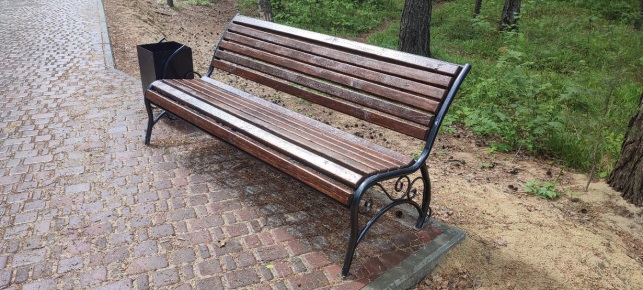 Скамейка стальная с характеристиками:Длина: 1800 мм;Ширина: 660 мм;Высота: 760 мм;Ширина сиденья: 430 мм;Высота от пола: 390 мм.2Урна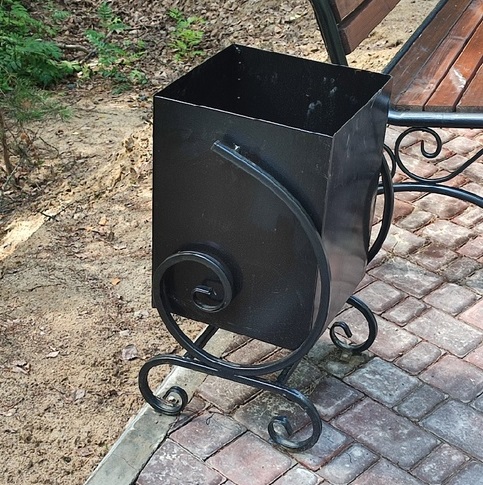 Уличная урна для мусораКаркас: Сталь. Покрытие порошковое полимерной краской. Длина:320 мм;Ширина: 420 мм;Высота 680 мм.3Плитка тротуарная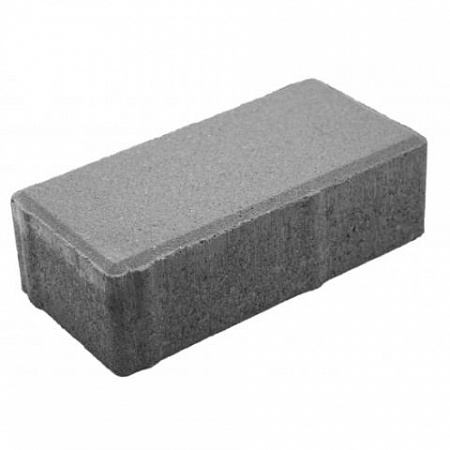 Плитка  вибропрессованная тротуарная Кирпичик с характеристиками:Форма – кирпичик;Размер: 199х99мм; толщина 50мм Свойства плитки: имеет долговечный срок службы; не скользит, является морозостойкой и водоустойчивой; не деформируется из-за резких перепадов температурного режима и является экологически чистой, так как не содержит в составе вредные примеси.Цвет согласовывается с Муниципальным заказчиком.ЛОКАЛЬНЫЙ СМЕТНЫЙ РАСЧЕТ (СМЕТА) ЛОКАЛЬНЫЙ СМЕТНЫЙ РАСЧЕТ (СМЕТА) ЛОКАЛЬНЫЙ СМЕТНЫЙ РАСЧЕТ (СМЕТА) ЛОКАЛЬНЫЙ СМЕТНЫЙ РАСЧЕТ (СМЕТА) ЛОКАЛЬНЫЙ СМЕТНЫЙ РАСЧЕТ (СМЕТА) ЛОКАЛЬНЫЙ СМЕТНЫЙ РАСЧЕТ (СМЕТА) ЛОКАЛЬНЫЙ СМЕТНЫЙ РАСЧЕТ (СМЕТА) ЛОКАЛЬНЫЙ СМЕТНЫЙ РАСЧЕТ (СМЕТА) ЛОКАЛЬНЫЙ СМЕТНЫЙ РАСЧЕТ (СМЕТА) ЛОКАЛЬНЫЙ СМЕТНЫЙ РАСЧЕТ (СМЕТА) ЛОКАЛЬНЫЙ СМЕТНЫЙ РАСЧЕТ (СМЕТА) ЛОКАЛЬНЫЙ СМЕТНЫЙ РАСЧЕТ (СМЕТА) ЛОКАЛЬНЫЙ СМЕТНЫЙ РАСЧЕТ (СМЕТА) ЛОКАЛЬНЫЙ СМЕТНЫЙ РАСЧЕТ (СМЕТА) ЛОКАЛЬНЫЙ СМЕТНЫЙ РАСЧЕТ (СМЕТА) ЛОКАЛЬНЫЙ СМЕТНЫЙ РАСЧЕТ (СМЕТА) Выполнение работ по устройству зон отдыха вдоль тротуара перед "Центром Югорского спорта" в городе ЮгорскеВыполнение работ по устройству зон отдыха вдоль тротуара перед "Центром Югорского спорта" в городе ЮгорскеВыполнение работ по устройству зон отдыха вдоль тротуара перед "Центром Югорского спорта" в городе ЮгорскеВыполнение работ по устройству зон отдыха вдоль тротуара перед "Центром Югорского спорта" в городе ЮгорскеВыполнение работ по устройству зон отдыха вдоль тротуара перед "Центром Югорского спорта" в городе ЮгорскеВыполнение работ по устройству зон отдыха вдоль тротуара перед "Центром Югорского спорта" в городе ЮгорскеВыполнение работ по устройству зон отдыха вдоль тротуара перед "Центром Югорского спорта" в городе ЮгорскеВыполнение работ по устройству зон отдыха вдоль тротуара перед "Центром Югорского спорта" в городе ЮгорскеВыполнение работ по устройству зон отдыха вдоль тротуара перед "Центром Югорского спорта" в городе ЮгорскеВыполнение работ по устройству зон отдыха вдоль тротуара перед "Центром Югорского спорта" в городе ЮгорскеВыполнение работ по устройству зон отдыха вдоль тротуара перед "Центром Югорского спорта" в городе ЮгорскеВыполнение работ по устройству зон отдыха вдоль тротуара перед "Центром Югорского спорта" в городе ЮгорскеВыполнение работ по устройству зон отдыха вдоль тротуара перед "Центром Югорского спорта" в городе ЮгорскеВыполнение работ по устройству зон отдыха вдоль тротуара перед "Центром Югорского спорта" в городе ЮгорскеВыполнение работ по устройству зон отдыха вдоль тротуара перед "Центром Югорского спорта" в городе ЮгорскеВыполнение работ по устройству зон отдыха вдоль тротуара перед "Центром Югорского спорта" в городе Югорске (наименование работ и затрат) (наименование работ и затрат) (наименование работ и затрат) (наименование работ и затрат) (наименование работ и затрат) (наименование работ и затрат) (наименование работ и затрат) (наименование работ и затрат) (наименование работ и затрат) (наименование работ и затрат) (наименование работ и затрат) (наименование работ и затрат) (наименование работ и затрат) (наименование работ и затрат) (наименование работ и затрат) (наименование работ и затрат)№ п/пОбоснованиеНаименование работ и затратНаименование работ и затратНаименование работ и затратНаименование работ и затратНаименование работ и затратЕдиница измеренияКоличествоКоличествоКоличествоСметная стоимость, руб.Сметная стоимость, руб.Сметная стоимость, руб.Сметная стоимость, руб.Сметная стоимость, руб.№ п/пОбоснованиеНаименование работ и затратНаименование работ и затратНаименование работ и затратНаименование работ и затратНаименование работ и затратЕдиница измеренияКоличествоКоличествоКоличествоСметная стоимость, руб.Сметная стоимость, руб.Сметная стоимость, руб.Сметная стоимость, руб.Сметная стоимость, руб.№ п/пОбоснованиеНаименование работ и затратНаименование работ и затратНаименование работ и затратНаименование работ и затратНаименование работ и затратЕдиница измеренияна единицу измерениякоэффициентывсего с учетом коэффициентовна единицу измерения в базисном уровне цениндексна единицу измерения в текущем уровне ценкоэффициентывсего в текущем уровне цен1233333456789101112Раздел 1. Устройство зон отдыхаРаздел 1. Устройство зон отдыхаРаздел 1. Устройство зон отдыхаРаздел 1. Устройство зон отдыхаРаздел 1. Устройство зон отдыхаРаздел 1. Устройство зон отдыхаРаздел 1. Устройство зон отдыхаРаздел 1. Устройство зон отдыхаРаздел 1. Устройство зон отдыхаРаздел 1. Устройство зон отдыхаРаздел 1. Устройство зон отдыхаРаздел 1. Устройство зон отдыхаРаздел 1. Устройство зон отдыхаРаздел 1. Устройство зон отдыхаРаздел 1. Устройство зон отдыхаРаздел 1. Устройство зон отдыха1ГЭСН01-02-057-01
применительноРазработка грунта вручную в траншеях глубиной до 2 м без креплений с откосами, группа грунтов: 1// Срезка растительного слоя грунтаРазработка грунта вручную в траншеях глубиной до 2 м без креплений с откосами, группа грунтов: 1// Срезка растительного слоя грунтаРазработка грунта вручную в траншеях глубиной до 2 м без креплений с откосами, группа грунтов: 1// Срезка растительного слоя грунтаРазработка грунта вручную в траншеях глубиной до 2 м без креплений с откосами, группа грунтов: 1// Срезка растительного слоя грунтаРазработка грунта вручную в траншеях глубиной до 2 м без креплений с откосами, группа грунтов: 1// Срезка растительного слоя грунта100 м30,031510,0315Объем=(3,5*1,5*0,2*3) / 100Объем=(3,5*1,5*0,2*3) / 100Объем=(3,5*1,5*0,2*3) / 100Объем=(3,5*1,5*0,2*3) / 100Объем=(3,5*1,5*0,2*3) / 100Объем=(3,5*1,5*0,2*3) / 100Объем=(3,5*1,5*0,2*3) / 100Объем=(3,5*1,5*0,2*3) / 100Объем=(3,5*1,5*0,2*3) / 100Объем=(3,5*1,5*0,2*3) / 100Объем=(3,5*1,5*0,2*3) / 100Объем=(3,5*1,5*0,2*3) / 100Объем=(3,5*1,5*0,2*3) / 100Объем=(3,5*1,5*0,2*3) / 1001ОТ(ЗТ)ОТ(ЗТ)ОТ(ЗТ)ОТ(ЗТ)ОТ(ЗТ)чел.-ч3,7171 600,501-100-20Средний разряд работы 2,0Средний разряд работы 2,0Средний разряд работы 2,0Средний разряд работы 2,0Средний разряд работы 2,0чел.-ч1183,717430,591 600,50Итого прямые затратыИтого прямые затратыИтого прямые затратыИтого прямые затратыИтого прямые затраты1 600,50ФОТФОТФОТФОТФОТ1 600,50Пр/812-001.2-3НР Земляные работы, выполняемые ручным способомНР Земляные работы, выполняемые ручным способомНР Земляные работы, выполняемые ручным способомНР Земляные работы, выполняемые ручным способомНР Земляные работы, выполняемые ручным способом%90901 440,45Пр/774-001.2СП Земляные работы, выполняемые ручным способомСП Земляные работы, выполняемые ручным способомСП Земляные работы, выполняемые ручным способомСП Земляные работы, выполняемые ручным способомСП Земляные работы, выполняемые ручным способом%4040640,20Всего по позицииВсего по позицииВсего по позицииВсего по позицииВсего по позиции116 861,903 681,152ГЭСН27-04-001-01Устройство подстилающих и выравнивающих слоев оснований: из пескаУстройство подстилающих и выравнивающих слоев оснований: из пескаУстройство подстилающих и выравнивающих слоев оснований: из пескаУстройство подстилающих и выравнивающих слоев оснований: из пескаУстройство подстилающих и выравнивающих слоев оснований: из песка100 м30,0787510,07875Объем=(3,5*1,5*0,5*3) / 100Объем=(3,5*1,5*0,5*3) / 100Объем=(3,5*1,5*0,5*3) / 100Объем=(3,5*1,5*0,5*3) / 100Объем=(3,5*1,5*0,5*3) / 100Объем=(3,5*1,5*0,5*3) / 100Объем=(3,5*1,5*0,5*3) / 100Объем=(3,5*1,5*0,5*3) / 100Объем=(3,5*1,5*0,5*3) / 100Объем=(3,5*1,5*0,5*3) / 100Объем=(3,5*1,5*0,5*3) / 100Объем=(3,5*1,5*0,5*3) / 100Объем=(3,5*1,5*0,5*3) / 100Объем=(3,5*1,5*0,5*3) / 1001ОТ(ЗТ)ОТ(ЗТ)ОТ(ЗТ)ОТ(ЗТ)ОТ(ЗТ)чел.-ч1,134501,731-100-23Средний разряд работы 2,3Средний разряд работы 2,3Средний разряд работы 2,3Средний разряд работы 2,3Средний разряд работы 2,3чел.-ч14,41,134442,44501,732ЭМЭМЭМЭМЭМ2 899,80ОТм(ЗТм)ОТм(ЗТм)ОТм(ЗТм)ОТм(ЗТм)ОТм(ЗТм)чел.-ч1,09305731,9591.01.02-004Автогрейдеры среднего типа, мощность 99 кВт (135 л.с.)Автогрейдеры среднего типа, мощность 99 кВт (135 л.с.)Автогрейдеры среднего типа, мощность 99 кВт (135 л.с.)Автогрейдеры среднего типа, мощность 99 кВт (135 л.с.)Автогрейдеры среднего типа, мощность 99 кВт (135 л.с.)маш.-ч1,770,13938751 299,641,471 910,47266,304-100-060ОТм(Зтм) Средний разряд машинистов 6 ОТм(Зтм) Средний разряд машинистов 6 ОТм(Зтм) Средний разряд машинистов 6 ОТм(Зтм) Средний разряд машинистов 6 ОТм(Зтм) Средний разряд машинистов 6 чел.-ч1,770,1393875711,0799,1191.06.05-011Погрузчики одноковшовые универсальные фронтальные пневмоколесные, номинальная вместимость основного ковша 2,6 м3, грузоподъемность 5 тПогрузчики одноковшовые универсальные фронтальные пневмоколесные, номинальная вместимость основного ковша 2,6 м3, грузоподъемность 5 тПогрузчики одноковшовые универсальные фронтальные пневмоколесные, номинальная вместимость основного ковша 2,6 м3, грузоподъемность 5 тПогрузчики одноковшовые универсальные фронтальные пневмоколесные, номинальная вместимость основного ковша 2,6 м3, грузоподъемность 5 тПогрузчики одноковшовые универсальные фронтальные пневмоколесные, номинальная вместимость основного ковша 2,6 м3, грузоподъемность 5 тмаш.-ч4,290,33783751 793,27605,834-100-050ОТм(Зтм) Средний разряд машинистов 5 ОТм(Зтм) Средний разряд машинистов 5 ОТм(Зтм) Средний разряд машинистов 5 ОТм(Зтм) Средний разряд машинистов 5 ОТм(Зтм) Средний разряд машинистов 5 чел.-ч4,290,3378375608,36205,5391.08.03-030Катки самоходные пневмоколесные статические, масса 30 тКатки самоходные пневмоколесные статические, масса 30 тКатки самоходные пневмоколесные статические, масса 30 тКатки самоходные пневмоколесные статические, масса 30 тКатки самоходные пневмоколесные статические, масса 30 тмаш.-ч7,080,557552 391,601,463 491,741 946,824-100-060ОТм(Зтм) Средний разряд машинистов 6 ОТм(Зтм) Средний разряд машинистов 6 ОТм(Зтм) Средний разряд машинистов 6 ОТм(Зтм) Средний разряд машинистов 6 ОТм(Зтм) Средний разряд машинистов 6 чел.-ч7,080,55755711,07396,4691.13.01-038Машины поливомоечные, вместимость цистерны 6 м3Машины поливомоечные, вместимость цистерны 6 м3Машины поливомоечные, вместимость цистерны 6 м3Машины поливомоечные, вместимость цистерны 6 м3Машины поливомоечные, вместимость цистерны 6 м3маш.-ч0,740,0582751 043,141,331 387,3880,854-100-040ОТм(Зтм) Средний разряд машинистов 4 ОТм(Зтм) Средний разряд машинистов 4 ОТм(Зтм) Средний разряд машинистов 4 ОТм(Зтм) Средний разряд машинистов 4 ОТм(Зтм) Средний разряд машинистов 4 чел.-ч0,740,058275529,3530,854МММММ20,5301.7.03.01-0001ВодаВодаВодаВодаВодам350,3937535,711,4652,1420,53П,Н02.3.01.02Песок для строительных работ природныйПесок для строительных работ природныйПесок для строительных работ природныйПесок для строительных работ природныйПесок для строительных работ природныйм300Итого прямые затратыИтого прямые затратыИтого прямые затратыИтого прямые затратыИтого прямые затраты4 154,01ФОТФОТФОТФОТФОТ1 233,68Пр/812-021.0-3НР Автомобильные дорогиНР Автомобильные дорогиНР Автомобильные дорогиНР Автомобильные дорогиНР Автомобильные дороги%1481481 825,85Пр/774-021.0СП Автомобильные дорогиСП Автомобильные дорогиСП Автомобильные дорогиСП Автомобильные дорогиСП Автомобильные дороги%1341341 653,13Всего по позицииВсего по позицииВсего по позицииВсего по позицииВсего по позиции96 926,867 632,993ФСБЦ-02.3.01.02-1116Песок природный для строительных работ II класс, мелкийПесок природный для строительных работ II класс, мелкийПесок природный для строительных работ II класс, мелкийПесок природный для строительных работ II класс, мелкийПесок природный для строительных работ II класс, мелкийм38,662518,6625777,256 732,93(Материалы для строительных работ)(Материалы для строительных работ)(Материалы для строительных работ)(Материалы для строительных работ)(Материалы для строительных работ)(Материалы для строительных работ)(Материалы для строительных работ)(Материалы для строительных работ)(Материалы для строительных работ)(Материалы для строительных работ)(Материалы для строительных работ)(Материалы для строительных работ)(Материалы для строительных работ)(Материалы для строительных работ)Объем=7,875*1,1Объем=7,875*1,1Объем=7,875*1,1Объем=7,875*1,1Объем=7,875*1,1Объем=7,875*1,1Объем=7,875*1,1Объем=7,875*1,1Объем=7,875*1,1Объем=7,875*1,1Объем=7,875*1,1Объем=7,875*1,1Объем=7,875*1,1Объем=7,875*1,1Всего по позицииВсего по позицииВсего по позицииВсего по позицииВсего по позиции6 732,934ГЭСН27-02-010-02Установка бортовых камней бетонных: при других видах покрытий  (тротуарные)Установка бортовых камней бетонных: при других видах покрытий  (тротуарные)Установка бортовых камней бетонных: при других видах покрытий  (тротуарные)Установка бортовых камней бетонных: при других видах покрытий  (тротуарные)Установка бортовых камней бетонных: при других видах покрытий  (тротуарные)100 м0,2110,21Объем=21 / 100Объем=21 / 100Объем=21 / 100Объем=21 / 100Объем=21 / 100Объем=21 / 100Объем=21 / 100Объем=21 / 100Объем=21 / 100Объем=21 / 100Объем=21 / 100Объем=21 / 100Объем=21 / 100Объем=21 / 1001ОТ(ЗТ)ОТ(ЗТ)ОТ(ЗТ)ОТ(ЗТ)ОТ(ЗТ)чел.-ч14,6586 832,831-100-29Средний разряд работы 2,9Средний разряд работы 2,9Средний разряд работы 2,9Средний разряд работы 2,9Средний разряд работы 2,9чел.-ч69,814,658466,156 832,832ЭМЭМЭМЭМЭМ253,72ОТм(ЗТм)ОТм(ЗТм)ОТм(ЗТм)ОТм(ЗТм)ОТм(ЗТм)чел.-ч0,136595,5491.05.05-015Краны на автомобильном ходу, грузоподъемность 16 тКраны на автомобильном ходу, грузоподъемность 16 тКраны на автомобильном ходу, грузоподъемность 16 тКраны на автомобильном ходу, грузоподъемность 16 тКраны на автомобильном ходу, грузоподъемность 16 тмаш.-ч0,610,12811 938,31248,304-100-060ОТм(Зтм) Средний разряд машинистов 6 ОТм(Зтм) Средний разряд машинистов 6 ОТм(Зтм) Средний разряд машинистов 6 ОТм(Зтм) Средний разряд машинистов 6 ОТм(Зтм) Средний разряд машинистов 6 чел.-ч0,610,1281711,0791,0991.14.02-001Автомобили бортовые, грузоподъемность до 5 тАвтомобили бортовые, грузоподъемность до 5 тАвтомобили бортовые, грузоподъемность до 5 тАвтомобили бортовые, грузоподъемность до 5 тАвтомобили бортовые, грузоподъемность до 5 тмаш.-ч0,040,0084477,921,35645,195,424-100-040ОТм(Зтм) Средний разряд машинистов 4 ОТм(Зтм) Средний разряд машинистов 4 ОТм(Зтм) Средний разряд машинистов 4 ОТм(Зтм) Средний разряд машинистов 4 ОТм(Зтм) Средний разряд машинистов 4 чел.-ч0,040,0084529,354,454МММММ12 808,2301.7.15.06-0111Гвозди строительныеГвозди строительныеГвозди строительныеГвозди строительныеГвозди строительныет0,0010,0002170 296,201,2285 761,3618,0104.1.02.05-0006Смеси бетонные тяжелого бетона (БСТ), класс В15 (М200)Смеси бетонные тяжелого бетона (БСТ), класс В15 (М200)Смеси бетонные тяжелого бетона (БСТ), класс В15 (М200)Смеси бетонные тяжелого бетона (БСТ), класс В15 (М200)Смеси бетонные тяжелого бетона (БСТ), класс В15 (М200)м35,90,861,065544 742,742,4311 524,8612 280,2004.3.01.09-0014Раствор готовый кладочный, цементный, М100Раствор готовый кладочный, цементный, М100Раствор готовый кладочный, цементный, М100Раствор готовый кладочный, цементный, М100Раствор готовый кладочный, цементный, М100м30,060,330,0041583 778,622,228 388,5434,8811.1.03.06-0070Доска обрезная хвойных пород, естественной влажности, длина 2-6,5 м, ширина 100-250 мм, толщина 25 мм, сорт IIДоска обрезная хвойных пород, естественной влажности, длина 2-6,5 м, ширина 100-250 мм, толщина 25 мм, сорт IIДоска обрезная хвойных пород, естественной влажности, длина 2-6,5 м, ширина 100-250 мм, толщина 25 мм, сорт IIДоска обрезная хвойных пород, естественной влажности, длина 2-6,5 м, ширина 100-250 мм, толщина 25 мм, сорт IIДоска обрезная хвойных пород, естественной влажности, длина 2-6,5 м, ширина 100-250 мм, толщина 25 мм, сорт IIм30,170,035710 082,681,3213 309,14475,14П,Н05.2.03.03Камни бортовые бетонныеКамни бортовые бетонныеКамни бортовые бетонныеКамни бортовые бетонныеКамни бортовые бетонныем300Итого прямые затратыИтого прямые затратыИтого прямые затратыИтого прямые затратыИтого прямые затраты19 990,32ФОТФОТФОТФОТФОТ6 928,37НР Материалы для строительных работНР Материалы для строительных работНР Материалы для строительных работНР Материалы для строительных работНР Материалы для строительных работ%00СП Материалы для строительных работСП Материалы для строительных работСП Материалы для строительных работСП Материалы для строительных работСП Материалы для строительных работ%00Всего по позицииВсего по позицииВсего по позицииВсего по позицииВсего по позиции95 192,0019 990,325ФСБЦ-05.2.03.03-0012Камни бортовые бетонные марки БР, БВ, бетон В30 (М400)// Камни бортовые БР 100.20.8Камни бортовые бетонные марки БР, БВ, бетон В30 (М400)// Камни бортовые БР 100.20.8Камни бортовые бетонные марки БР, БВ, бетон В30 (М400)// Камни бортовые БР 100.20.8Камни бортовые бетонные марки БР, БВ, бетон В30 (М400)// Камни бортовые БР 100.20.8Камни бортовые бетонные марки БР, БВ, бетон В30 (М400)// Камни бортовые БР 100.20.8м30,33610,3365 746,752,8616 435,715 522,40(Материалы для строительных работ)(Материалы для строительных работ)(Материалы для строительных работ)(Материалы для строительных работ)(Материалы для строительных работ)(Материалы для строительных работ)(Материалы для строительных работ)(Материалы для строительных работ)(Материалы для строительных работ)(Материалы для строительных работ)(Материалы для строительных работ)(Материалы для строительных работ)(Материалы для строительных работ)(Материалы для строительных работ)Объем=1*0,2*0,08*21Объем=1*0,2*0,08*21Объем=1*0,2*0,08*21Объем=1*0,2*0,08*21Объем=1*0,2*0,08*21Объем=1*0,2*0,08*21Объем=1*0,2*0,08*21Объем=1*0,2*0,08*21Объем=1*0,2*0,08*21Объем=1*0,2*0,08*21Объем=1*0,2*0,08*21Объем=1*0,2*0,08*21Объем=1*0,2*0,08*21Объем=1*0,2*0,08*21Всего по позицииВсего по позицииВсего по позицииВсего по позицииВсего по позиции5 522,406ГЭСН27-04-001-04Устройство подстилающих и выравнивающих слоев оснований: из щебня (толщиной 10 см)Устройство подстилающих и выравнивающих слоев оснований: из щебня (толщиной 10 см)Устройство подстилающих и выравнивающих слоев оснований: из щебня (толщиной 10 см)Устройство подстилающих и выравнивающих слоев оснований: из щебня (толщиной 10 см)Устройство подстилающих и выравнивающих слоев оснований: из щебня (толщиной 10 см)100 м30,0138610,01386Объем=(1,4*3,3*0,1*3) / 100Объем=(1,4*3,3*0,1*3) / 100Объем=(1,4*3,3*0,1*3) / 100Объем=(1,4*3,3*0,1*3) / 100Объем=(1,4*3,3*0,1*3) / 100Объем=(1,4*3,3*0,1*3) / 100Объем=(1,4*3,3*0,1*3) / 100Объем=(1,4*3,3*0,1*3) / 100Объем=(1,4*3,3*0,1*3) / 100Объем=(1,4*3,3*0,1*3) / 100Объем=(1,4*3,3*0,1*3) / 100Объем=(1,4*3,3*0,1*3) / 100Объем=(1,4*3,3*0,1*3) / 100Объем=(1,4*3,3*0,1*3) / 1001ОТ(ЗТ)ОТ(ЗТ)ОТ(ЗТ)ОТ(ЗТ)ОТ(ЗТ)чел.-ч0,299376132,461-100-23Средний разряд работы 2,3Средний разряд работы 2,3Средний разряд работы 2,3Средний разряд работы 2,3Средний разряд работы 2,3чел.-ч21,60,299376442,44132,462ЭМЭМЭМЭМЭМ789,02ОТм(ЗТм)ОТм(ЗТм)ОТм(ЗТм)ОТм(ЗТм)ОТм(ЗТм)чел.-ч0,285516196,9091.01.01-035Бульдозеры, мощность 79 кВт (108 л.с.)Бульдозеры, мощность 79 кВт (108 л.с.)Бульдозеры, мощность 79 кВт (108 л.с.)Бульдозеры, мощность 79 кВт (108 л.с.)Бульдозеры, мощность 79 кВт (108 л.с.)маш.-ч2,590,0358974887,541,761 562,0756,074-100-060ОТм(Зтм) Средний разряд машинистов 6 ОТм(Зтм) Средний разряд машинистов 6 ОТм(Зтм) Средний разряд машинистов 6 ОТм(Зтм) Средний разряд машинистов 6 ОТм(Зтм) Средний разряд машинистов 6 чел.-ч2,590,0358974711,0725,5391.01.02-004Автогрейдеры среднего типа, мощность 99 кВт (135 л.с.)Автогрейдеры среднего типа, мощность 99 кВт (135 л.с.)Автогрейдеры среднего типа, мощность 99 кВт (135 л.с.)Автогрейдеры среднего типа, мощность 99 кВт (135 л.с.)Автогрейдеры среднего типа, мощность 99 кВт (135 л.с.)маш.-ч2,30,0318781 299,641,471 910,4760,904-100-060ОТм(Зтм) Средний разряд машинистов 6 ОТм(Зтм) Средний разряд машинистов 6 ОТм(Зтм) Средний разряд машинистов 6 ОТм(Зтм) Средний разряд машинистов 6 ОТм(Зтм) Средний разряд машинистов 6 чел.-ч2,30,031878711,0722,6791.06.05-011Погрузчики одноковшовые универсальные фронтальные пневмоколесные, номинальная вместимость основного ковша 2,6 м3, грузоподъемность 5 тПогрузчики одноковшовые универсальные фронтальные пневмоколесные, номинальная вместимость основного ковша 2,6 м3, грузоподъемность 5 тПогрузчики одноковшовые универсальные фронтальные пневмоколесные, номинальная вместимость основного ковша 2,6 м3, грузоподъемность 5 тПогрузчики одноковшовые универсальные фронтальные пневмоколесные, номинальная вместимость основного ковша 2,6 м3, грузоподъемность 5 тПогрузчики одноковшовые универсальные фронтальные пневмоколесные, номинальная вместимость основного ковша 2,6 м3, грузоподъемность 5 тмаш.-ч2,460,03409561 793,2761,144-100-050ОТм(Зтм) Средний разряд машинистов 5 ОТм(Зтм) Средний разряд машинистов 5 ОТм(Зтм) Средний разряд машинистов 5 ОТм(Зтм) Средний разряд машинистов 5 ОТм(Зтм) Средний разряд машинистов 5 чел.-ч2,460,0340956608,3620,7491.08.03-030Катки самоходные пневмоколесные статические, масса 30 тКатки самоходные пневмоколесные статические, масса 30 тКатки самоходные пневмоколесные статические, масса 30 тКатки самоходные пневмоколесные статические, масса 30 тКатки самоходные пневмоколесные статические, масса 30 тмаш.-ч12,210,16923062 391,601,463 491,74590,914-100-060ОТм(Зтм) Средний разряд машинистов 6 ОТм(Зтм) Средний разряд машинистов 6 ОТм(Зтм) Средний разряд машинистов 6 ОТм(Зтм) Средний разряд машинистов 6 ОТм(Зтм) Средний разряд машинистов 6 чел.-ч12,210,1692306711,07120,3391.13.01-038Машины поливомоечные, вместимость цистерны 6 м3Машины поливомоечные, вместимость цистерны 6 м3Машины поливомоечные, вместимость цистерны 6 м3Машины поливомоечные, вместимость цистерны 6 м3Машины поливомоечные, вместимость цистерны 6 м3маш.-ч1,040,01441441 043,141,331 387,3820,004-100-040ОТм(Зтм) Средний разряд машинистов 4 ОТм(Зтм) Средний разряд машинистов 4 ОТм(Зтм) Средний разряд машинистов 4 ОТм(Зтм) Средний разряд машинистов 4 ОТм(Зтм) Средний разряд машинистов 4 чел.-ч1,040,0144144529,357,634МММММ5,0601.7.03.01-0001ВодаВодаВодаВодаВодам370,0970235,711,4652,145,06П,Н02.2.05.04Щебень из плотных горных породЩебень из плотных горных породЩебень из плотных горных породЩебень из плотных горных породЩебень из плотных горных породм300Итого прямые затратыИтого прямые затратыИтого прямые затратыИтого прямые затратыИтого прямые затраты1 123,44ФОТФОТФОТФОТФОТ329,36Пр/812-021.0-3НР Автомобильные дорогиНР Автомобильные дорогиНР Автомобильные дорогиНР Автомобильные дорогиНР Автомобильные дороги%148148487,45Пр/774-021.0СП Автомобильные дорогиСП Автомобильные дорогиСП Автомобильные дорогиСП Автомобильные дорогиСП Автомобильные дороги%134134441,34Всего по позицииВсего по позицииВсего по позицииВсего по позицииВсего по позиции148 068,542 052,237ФСБЦ-02.2.05.04-2010Щебень из плотных горных пород для строительных работ М 800, фракция 5(3)-10 ммЩебень из плотных горных пород для строительных работ М 800, фракция 5(3)-10 ммЩебень из плотных горных пород для строительных работ М 800, фракция 5(3)-10 ммЩебень из плотных горных пород для строительных работ М 800, фракция 5(3)-10 ммЩебень из плотных горных пород для строительных работ М 800, фракция 5(3)-10 ммм31,7602211,760222 220,141,934 284,877 542,31(Материалы для строительных работ)(Материалы для строительных работ)(Материалы для строительных работ)(Материалы для строительных работ)(Материалы для строительных работ)(Материалы для строительных работ)(Материалы для строительных работ)(Материалы для строительных работ)(Материалы для строительных работ)(Материалы для строительных работ)(Материалы для строительных работ)(Материалы для строительных работ)(Материалы для строительных работ)(Материалы для строительных работ)Объем=1,386*1,27Объем=1,386*1,27Объем=1,386*1,27Объем=1,386*1,27Объем=1,386*1,27Объем=1,386*1,27Объем=1,386*1,27Объем=1,386*1,27Объем=1,386*1,27Объем=1,386*1,27Объем=1,386*1,27Объем=1,386*1,27Объем=1,386*1,27Объем=1,386*1,27Всего по позицииВсего по позицииВсего по позицииВсего по позицииВсего по позиции7 542,318ГЭСН27-07-003-03Устройство бетонных плитных тротуаров из сборных фигурных бетонных плит с заполнением швов песчано-цементной смесьюУстройство бетонных плитных тротуаров из сборных фигурных бетонных плит с заполнением швов песчано-цементной смесьюУстройство бетонных плитных тротуаров из сборных фигурных бетонных плит с заполнением швов песчано-цементной смесьюУстройство бетонных плитных тротуаров из сборных фигурных бетонных плит с заполнением швов песчано-цементной смесьюУстройство бетонных плитных тротуаров из сборных фигурных бетонных плит с заполнением швов песчано-цементной смесью100 м20,138610,1386Объем=13,86 / 100Объем=13,86 / 100Объем=13,86 / 100Объем=13,86 / 100Объем=13,86 / 100Объем=13,86 / 100Объем=13,86 / 100Объем=13,86 / 100Объем=13,86 / 100Объем=13,86 / 100Объем=13,86 / 100Объем=13,86 / 100Объем=13,86 / 100Объем=13,86 / 1001ОТ(ЗТ)ОТ(ЗТ)ОТ(ЗТ)ОТ(ЗТ)ОТ(ЗТ)чел.-ч11,6590325 688,091-100-33Средний разряд работы 3,3Средний разряд работы 3,3Средний разряд работы 3,3Средний разряд работы 3,3Средний разряд работы 3,3чел.-ч84,1211,659032487,875 688,092ЭМЭМЭМЭМЭМ847,41ОТм(ЗТм)ОТм(ЗТм)ОТм(ЗТм)ОТм(ЗТм)ОТм(ЗТм)чел.-ч0,731808432,2291.05.05-015Краны на автомобильном ходу, грузоподъемность 16 тКраны на автомобильном ходу, грузоподъемность 16 тКраны на автомобильном ходу, грузоподъемность 16 тКраны на автомобильном ходу, грузоподъемность 16 тКраны на автомобильном ходу, грузоподъемность 16 тмаш.-ч1,780,2467081 938,31478,204-100-060ОТм(Зтм) Средний разряд машинистов 6 ОТм(Зтм) Средний разряд машинистов 6 ОТм(Зтм) Средний разряд машинистов 6 ОТм(Зтм) Средний разряд машинистов 6 ОТм(Зтм) Средний разряд машинистов 6 чел.-ч1,780,246708711,07175,4391.08.09-001Виброплиты с двигателем внутреннего сгоранияВиброплиты с двигателем внутреннего сгоранияВиброплиты с двигателем внутреннего сгоранияВиброплиты с двигателем внутреннего сгоранияВиброплиты с двигателем внутреннего сгораниямаш.-ч81,108850,7156,2391.14.02-001Автомобили бортовые, грузоподъемность до 5 тАвтомобили бортовые, грузоподъемность до 5 тАвтомобили бортовые, грузоподъемность до 5 тАвтомобили бортовые, грузоподъемность до 5 тАвтомобили бортовые, грузоподъемность до 5 тмаш.-ч3,50,4851477,921,35645,19312,984-100-040ОТм(Зтм) Средний разряд машинистов 4 ОТм(Зтм) Средний разряд машинистов 4 ОТм(Зтм) Средний разряд машинистов 4 ОТм(Зтм) Средний разряд машинистов 4 ОТм(Зтм) Средний разряд машинистов 4 чел.-ч3,50,4851529,35256,79Н04.3.02.13Смеси цементно-песчаныеСмеси цементно-песчаныеСмеси цементно-песчаныеСмеси цементно-песчаныеСмеси цементно-песчаныет5,4150,750519П,Н05.2.04.04Плиты бетонные тротуарные фигурныеПлиты бетонные тротуарные фигурныеПлиты бетонные тротуарные фигурныеПлиты бетонные тротуарные фигурныеПлиты бетонные тротуарные фигурныем200Итого прямые затратыИтого прямые затратыИтого прямые затратыИтого прямые затратыИтого прямые затраты6 967,72ФОТФОТФОТФОТФОТ6 120,31Пр/812-021.1-3НР Устройство покрытий дорожек, тротуаров, мостовых и площадок и прочееНР Устройство покрытий дорожек, тротуаров, мостовых и площадок и прочееНР Устройство покрытий дорожек, тротуаров, мостовых и площадок и прочееНР Устройство покрытий дорожек, тротуаров, мостовых и площадок и прочееНР Устройство покрытий дорожек, тротуаров, мостовых и площадок и прочее%1141146 977,15Пр/774-021.1СП Устройство покрытий дорожек, тротуаров, мостовых и площадок и прочееСП Устройство покрытий дорожек, тротуаров, мостовых и площадок и прочееСП Устройство покрытий дорожек, тротуаров, мостовых и площадок и прочееСП Устройство покрытий дорожек, тротуаров, мостовых и площадок и прочееСП Устройство покрытий дорожек, тротуаров, мостовых и площадок и прочее%77774 712,64Всего по позицииВсего по позицииВсего по позицииВсего по позицииВсего по позиции134 614,0718 657,519ФСБЦ-04.3.02.13-0214Смеси сухие цементно-песчаные кладочные, класс В7,5 (М100)Смеси сухие цементно-песчаные кладочные, класс В7,5 (М100)Смеси сухие цементно-песчаные кладочные, класс В7,5 (М100)Смеси сухие цементно-песчаные кладочные, класс В7,5 (М100)Смеси сухие цементно-песчаные кладочные, класс В7,5 (М100)т0,75051910,7505192 810,051,915 367,204 028,19(Материалы для строительных работ)(Материалы для строительных работ)(Материалы для строительных работ)(Материалы для строительных работ)(Материалы для строительных работ)(Материалы для строительных работ)(Материалы для строительных работ)(Материалы для строительных работ)(Материалы для строительных работ)(Материалы для строительных работ)(Материалы для строительных работ)(Материалы для строительных работ)(Материалы для строительных работ)(Материалы для строительных работ)Всего по позицииВсего по позицииВсего по позицииВсего по позицииВсего по позиции4 028,1910ФСБЦ-05.2.02.19-0051
применительноПлитка вибропрессованная тротуарная, форма прямоугольник, на белом цементе, цветная, размеры 200х100х60 мм// Брусчатка "Кирпичик" 199х99х50, цвет серыйПлитка вибропрессованная тротуарная, форма прямоугольник, на белом цементе, цветная, размеры 200х100х60 мм// Брусчатка "Кирпичик" 199х99х50, цвет серыйПлитка вибропрессованная тротуарная, форма прямоугольник, на белом цементе, цветная, размеры 200х100х60 мм// Брусчатка "Кирпичик" 199х99х50, цвет серыйПлитка вибропрессованная тротуарная, форма прямоугольник, на белом цементе, цветная, размеры 200х100х60 мм// Брусчатка "Кирпичик" 199х99х50, цвет серыйПлитка вибропрессованная тротуарная, форма прямоугольник, на белом цементе, цветная, размеры 200х100х60 мм// Брусчатка "Кирпичик" 199х99х50, цвет серыйм214,137114,137764,381,721 314,7318 586,34(Материалы для строительных работ)(Материалы для строительных работ)(Материалы для строительных работ)(Материалы для строительных работ)(Материалы для строительных работ)(Материалы для строительных работ)(Материалы для строительных работ)(Материалы для строительных работ)(Материалы для строительных работ)(Материалы для строительных работ)(Материалы для строительных работ)(Материалы для строительных работ)(Материалы для строительных работ)(Материалы для строительных работ)Всего по позицииВсего по позицииВсего по позицииВсего по позицииВсего по позиции18 586,3411ГЭСН46-03-001-01
применительноСверление установками алмазного бурения в железобетонных конструкциях вертикальных отверстий глубиной 200 мм диаметром: 20 мм// Бурение отверстий диаметром 10 мм в бетонной плите (глубиной 100мм)Сверление установками алмазного бурения в железобетонных конструкциях вертикальных отверстий глубиной 200 мм диаметром: 20 мм// Бурение отверстий диаметром 10 мм в бетонной плите (глубиной 100мм)Сверление установками алмазного бурения в железобетонных конструкциях вертикальных отверстий глубиной 200 мм диаметром: 20 мм// Бурение отверстий диаметром 10 мм в бетонной плите (глубиной 100мм)Сверление установками алмазного бурения в железобетонных конструкциях вертикальных отверстий глубиной 200 мм диаметром: 20 мм// Бурение отверстий диаметром 10 мм в бетонной плите (глубиной 100мм)Сверление установками алмазного бурения в железобетонных конструкциях вертикальных отверстий глубиной 200 мм диаметром: 20 мм// Бурение отверстий диаметром 10 мм в бетонной плите (глубиной 100мм)100 отверстий0,2410,24Объем=(3*4+6*2) / 100Объем=(3*4+6*2) / 100Объем=(3*4+6*2) / 100Объем=(3*4+6*2) / 100Объем=(3*4+6*2) / 100Объем=(3*4+6*2) / 100Объем=(3*4+6*2) / 100Объем=(3*4+6*2) / 100Объем=(3*4+6*2) / 100Объем=(3*4+6*2) / 100Объем=(3*4+6*2) / 100Объем=(3*4+6*2) / 100Объем=(3*4+6*2) / 100Объем=(3*4+6*2) / 1001ОТ(ЗТ)ОТ(ЗТ)ОТ(ЗТ)ОТ(ЗТ)ОТ(ЗТ)чел.-ч4,1522 197,861-100-40Средний разряд работы 4,0Средний разряд работы 4,0Средний разряд работы 4,0Средний разряд работы 4,0Средний разряд работы 4,0чел.-ч17,34,152529,352 197,862ЭМЭМЭМЭМЭМ478,63ОТм(ЗТм)ОТм(ЗТм)ОТм(ЗТм)ОТм(ЗТм)ОТм(ЗТм)чел.-ч4,3682 623,1891.14.02-001Автомобили бортовые, грузоподъемность до 5 тАвтомобили бортовые, грузоподъемность до 5 тАвтомобили бортовые, грузоподъемность до 5 тАвтомобили бортовые, грузоподъемность до 5 тАвтомобили бортовые, грузоподъемность до 5 тмаш.-ч1,80,432477,921,35645,19278,724-100-040ОТм(Зтм) Средний разряд машинистов 4 ОТм(Зтм) Средний разряд машинистов 4 ОТм(Зтм) Средний разряд машинистов 4 ОТм(Зтм) Средний разряд машинистов 4 ОТм(Зтм) Средний разряд машинистов 4 чел.-ч1,80,432529,35228,6891.21.20-013Установки алмазного бурения скважин в железобетоне электрические, диаметр бурения до 250 ммУстановки алмазного бурения скважин в железобетоне электрические, диаметр бурения до 250 ммУстановки алмазного бурения скважин в железобетоне электрические, диаметр бурения до 250 ммУстановки алмазного бурения скважин в железобетоне электрические, диаметр бурения до 250 ммУстановки алмазного бурения скважин в железобетоне электрические, диаметр бурения до 250 мммаш.-ч16,43,93633,861,550,79199,914-100-050ОТм(Зтм) Средний разряд машинистов 5 ОТм(Зтм) Средний разряд машинистов 5 ОТм(Зтм) Средний разряд машинистов 5 ОТм(Зтм) Средний разряд машинистов 5 ОТм(Зтм) Средний разряд машинистов 5 чел.-ч16,43,936608,362 394,504МММММ5,5401.7.03.01-0001ВодаВодаВодаВодаВодам30,4430,1063235,711,4652,145,54П,Н01.7.17.09-0062Сверло кольцевое алмазное, диаметр 20 ммСверло кольцевое алмазное, диаметр 20 ммСверло кольцевое алмазное, диаметр 20 ммСверло кольцевое алмазное, диаметр 20 ммСверло кольцевое алмазное, диаметр 20 ммшт00Итого прямые затратыИтого прямые затратыИтого прямые затратыИтого прямые затратыИтого прямые затраты5 305,21ФОТФОТФОТФОТФОТ4 821,04Пр/812-040.1-3НР Работы по реконструкции зданий и сооружений: усиление и замена существующих конструкций, возведение отдельных конструктивных элементовНР Работы по реконструкции зданий и сооружений: усиление и замена существующих конструкций, возведение отдельных конструктивных элементовНР Работы по реконструкции зданий и сооружений: усиление и замена существующих конструкций, возведение отдельных конструктивных элементовНР Работы по реконструкции зданий и сооружений: усиление и замена существующих конструкций, возведение отдельных конструктивных элементовНР Работы по реконструкции зданий и сооружений: усиление и замена существующих конструкций, возведение отдельных конструктивных элементов%1041045 013,88Пр/774-040.1СП Работы по реконструкции зданий и сооружений: усиление и замена существующих конструкций, возведение отдельных конструктивных элементовСП Работы по реконструкции зданий и сооружений: усиление и замена существующих конструкций, возведение отдельных конструктивных элементовСП Работы по реконструкции зданий и сооружений: усиление и замена существующих конструкций, возведение отдельных конструктивных элементовСП Работы по реконструкции зданий и сооружений: усиление и замена существующих конструкций, возведение отдельных конструктивных элементовСП Работы по реконструкции зданий и сооружений: усиление и замена существующих конструкций, возведение отдельных конструктивных элементов%59592 844,41Всего по позицииВсего по позицииВсего по позицииВсего по позицииВсего по позиции54 847,9213 163,5012ГЭСН46-03-001-17На каждые 10 мм изменения глубины сверления добавляется или исключается: к норме 46-03-001-01На каждые 10 мм изменения глубины сверления добавляется или исключается: к норме 46-03-001-01На каждые 10 мм изменения глубины сверления добавляется или исключается: к норме 46-03-001-01На каждые 10 мм изменения глубины сверления добавляется или исключается: к норме 46-03-001-01На каждые 10 мм изменения глубины сверления добавляется или исключается: к норме 46-03-001-01100 отверстий-0,241-0,24Объем=-24 / 100Объем=-24 / 100Объем=-24 / 100Объем=-24 / 100Объем=-24 / 100Объем=-24 / 100Объем=-24 / 100Объем=-24 / 100Объем=-24 / 100Объем=-24 / 100Объем=-24 / 100Объем=-24 / 100Объем=-24 / 100Объем=-24 / 100глубиной 100 мм ПЗ=10 (ОЗП=10; ЭМ=10 к расх.; ЗПМ=10; МАТ=10 к расх.; ТЗ=10; ТЗМ=10)глубиной 100 мм ПЗ=10 (ОЗП=10; ЭМ=10 к расх.; ЗПМ=10; МАТ=10 к расх.; ТЗ=10; ТЗМ=10)глубиной 100 мм ПЗ=10 (ОЗП=10; ЭМ=10 к расх.; ЗПМ=10; МАТ=10 к расх.; ТЗ=10; ТЗМ=10)глубиной 100 мм ПЗ=10 (ОЗП=10; ЭМ=10 к расх.; ЗПМ=10; МАТ=10 к расх.; ТЗ=10; ТЗМ=10)глубиной 100 мм ПЗ=10 (ОЗП=10; ЭМ=10 к расх.; ЗПМ=10; МАТ=10 к расх.; ТЗ=10; ТЗМ=10)глубиной 100 мм ПЗ=10 (ОЗП=10; ЭМ=10 к расх.; ЗПМ=10; МАТ=10 к расх.; ТЗ=10; ТЗМ=10)глубиной 100 мм ПЗ=10 (ОЗП=10; ЭМ=10 к расх.; ЗПМ=10; МАТ=10 к расх.; ТЗ=10; ТЗМ=10)глубиной 100 мм ПЗ=10 (ОЗП=10; ЭМ=10 к расх.; ЗПМ=10; МАТ=10 к расх.; ТЗ=10; ТЗМ=10)глубиной 100 мм ПЗ=10 (ОЗП=10; ЭМ=10 к расх.; ЗПМ=10; МАТ=10 к расх.; ТЗ=10; ТЗМ=10)глубиной 100 мм ПЗ=10 (ОЗП=10; ЭМ=10 к расх.; ЗПМ=10; МАТ=10 к расх.; ТЗ=10; ТЗМ=10)глубиной 100 мм ПЗ=10 (ОЗП=10; ЭМ=10 к расх.; ЗПМ=10; МАТ=10 к расх.; ТЗ=10; ТЗМ=10)глубиной 100 мм ПЗ=10 (ОЗП=10; ЭМ=10 к расх.; ЗПМ=10; МАТ=10 к расх.; ТЗ=10; ТЗМ=10)глубиной 100 мм ПЗ=10 (ОЗП=10; ЭМ=10 к расх.; ЗПМ=10; МАТ=10 к расх.; ТЗ=10; ТЗМ=10)глубиной 100 мм ПЗ=10 (ОЗП=10; ЭМ=10 к расх.; ЗПМ=10; МАТ=10 к расх.; ТЗ=10; ТЗМ=10)1ОТ(ЗТ)ОТ(ЗТ)ОТ(ЗТ)ОТ(ЗТ)ОТ(ЗТ)чел.-ч-0,456-241,381-100-40Средний разряд работы 4,0Средний разряд работы 4,0Средний разряд работы 4,0Средний разряд работы 4,0Средний разряд работы 4,0чел.-ч0,1910-0,456529,35-241,382ЭМЭМЭМЭМЭМ-99,95ОТм(ЗТм)ОТм(ЗТм)ОТм(ЗТм)ОТм(ЗТм)ОТм(ЗТм)чел.-ч-1,968-1 197,2591.21.20-013Установки алмазного бурения скважин в железобетоне электрические, диаметр бурения до 250 ммУстановки алмазного бурения скважин в железобетоне электрические, диаметр бурения до 250 ммУстановки алмазного бурения скважин в железобетоне электрические, диаметр бурения до 250 ммУстановки алмазного бурения скважин в железобетоне электрические, диаметр бурения до 250 ммУстановки алмазного бурения скважин в железобетоне электрические, диаметр бурения до 250 мммаш.-ч0,8210-1,96833,861,550,79-99,954-100-050ОТм(Зтм) Средний разряд машинистов 5 ОТм(Зтм) Средний разряд машинистов 5 ОТм(Зтм) Средний разряд машинистов 5 ОТм(Зтм) Средний разряд машинистов 5 ОТм(Зтм) Средний разряд машинистов 5 чел.-ч0,8210-1,968608,36-1 197,254МММММ-2,7501.7.03.01-0001ВодаВодаВодаВодаВодам30,02210-0,052835,711,4652,14-2,75П,Н01.7.17.09-0062Сверло кольцевое алмазное, диаметр 20 ммСверло кольцевое алмазное, диаметр 20 ммСверло кольцевое алмазное, диаметр 20 ммСверло кольцевое алмазное, диаметр 20 ммСверло кольцевое алмазное, диаметр 20 ммшт0100Итого прямые затратыИтого прямые затратыИтого прямые затратыИтого прямые затратыИтого прямые затраты-1 541,33ФОТФОТФОТФОТФОТ-1 438,63Пр/812-040.1-3НР Работы по реконструкции зданий и сооружений: усиление и замена существующих конструкций, возведение отдельных конструктивных элементовНР Работы по реконструкции зданий и сооружений: усиление и замена существующих конструкций, возведение отдельных конструктивных элементовНР Работы по реконструкции зданий и сооружений: усиление и замена существующих конструкций, возведение отдельных конструктивных элементовНР Работы по реконструкции зданий и сооружений: усиление и замена существующих конструкций, возведение отдельных конструктивных элементовНР Работы по реконструкции зданий и сооружений: усиление и замена существующих конструкций, возведение отдельных конструктивных элементов%104104-1 496,18Пр/774-040.1СП Работы по реконструкции зданий и сооружений: усиление и замена существующих конструкций, возведение отдельных конструктивных элементовСП Работы по реконструкции зданий и сооружений: усиление и замена существующих конструкций, возведение отдельных конструктивных элементовСП Работы по реконструкции зданий и сооружений: усиление и замена существующих конструкций, возведение отдельных конструктивных элементовСП Работы по реконструкции зданий и сооружений: усиление и замена существующих конструкций, возведение отдельных конструктивных элементовСП Работы по реконструкции зданий и сооружений: усиление и замена существующих конструкций, возведение отдельных конструктивных элементов%5959-848,79Всего по позицииВсего по позицииВсего по позицииВсего по позицииВсего по позиции16 192,92-3 886,3013ГЭСН46-05-008-03
применительноМонтаж мелких металлоконструкций массой до 10 кг// Монтаж скамеек и урнМонтаж мелких металлоконструкций массой до 10 кг// Монтаж скамеек и урнМонтаж мелких металлоконструкций массой до 10 кг// Монтаж скамеек и урнМонтаж мелких металлоконструкций массой до 10 кг// Монтаж скамеек и урнМонтаж мелких металлоконструкций массой до 10 кг// Монтаж скамеек и урнт металлоконструкций0,13210,132Объем=(30*3+7*6)/1000Объем=(30*3+7*6)/1000Объем=(30*3+7*6)/1000Объем=(30*3+7*6)/1000Объем=(30*3+7*6)/1000Объем=(30*3+7*6)/1000Объем=(30*3+7*6)/1000Объем=(30*3+7*6)/1000Объем=(30*3+7*6)/1000Объем=(30*3+7*6)/1000Объем=(30*3+7*6)/1000Объем=(30*3+7*6)/1000Объем=(30*3+7*6)/1000Объем=(30*3+7*6)/10001ОТ(ЗТ)ОТ(ЗТ)ОТ(ЗТ)ОТ(ЗТ)ОТ(ЗТ)чел.-ч11,179085 652,701-100-36Средний разряд работы 3,6Средний разряд работы 3,6Средний разряд работы 3,6Средний разряд работы 3,6Средний разряд работы 3,6чел.-ч84,6911,17908505,655 652,702ЭМЭМЭМЭМЭМ95,10ОТм(ЗТм)ОТм(ЗТм)ОТм(ЗТм)ОТм(ЗТм)ОТм(ЗТм)чел.-ч0,085845,4291.14.02-001Автомобили бортовые, грузоподъемность до 5 тАвтомобили бортовые, грузоподъемность до 5 тАвтомобили бортовые, грузоподъемность до 5 тАвтомобили бортовые, грузоподъемность до 5 тАвтомобили бортовые, грузоподъемность до 5 тмаш.-ч0,650,0858477,921,35645,1955,364-100-040ОТм(Зтм) Средний разряд машинистов 4 ОТм(Зтм) Средний разряд машинистов 4 ОТм(Зтм) Средний разряд машинистов 4 ОТм(Зтм) Средний разряд машинистов 4 ОТм(Зтм) Средний разряд машинистов 4 чел.-ч0,650,0858529,3545,4291.17.04-233Аппараты сварочные для ручной дуговой сварки, сварочный ток до 350 ААппараты сварочные для ручной дуговой сварки, сварочный ток до 350 ААппараты сварочные для ручной дуговой сварки, сварочный ток до 350 ААппараты сварочные для ручной дуговой сварки, сварочный ток до 350 ААппараты сварочные для ручной дуговой сварки, сварочный ток до 350 Амаш.-ч9,511,2553231,6639,744МММММ192,7401.7.03.04-0001ЭлектроэнергияЭлектроэнергияЭлектроэнергияЭлектроэнергияЭлектроэнергиякВт-ч21,512,839326,6118,7701.7.11.07-0227Электроды сварочные для сварки низколегированных и углеродистых сталей УОНИ 13/45, Э42А, диаметр 4-5 ммЭлектроды сварочные для сварки низколегированных и углеродистых сталей УОНИ 13/45, Э42А, диаметр 4-5 ммЭлектроды сварочные для сварки низколегированных и углеродистых сталей УОНИ 13/45, Э42А, диаметр 4-5 ммЭлектроды сварочные для сварки низколегированных и углеродистых сталей УОНИ 13/45, Э42А, диаметр 4-5 ммЭлектроды сварочные для сварки низколегированных и углеродистых сталей УОНИ 13/45, Э42А, диаметр 4-5 ммкг8,11,0692155,631,04161,86173,0608.3.03.06-0002Проволока горячекатаная в мотках, диаметр 6,3-6,5 ммПроволока горячекатаная в мотках, диаметр 6,3-6,5 ммПроволока горячекатаная в мотках, диаметр 6,3-6,5 ммПроволока горячекатаная в мотках, диаметр 6,3-6,5 ммПроволока горячекатаная в мотках, диаметр 6,3-6,5 ммт0,00010,000013260 258,201,1468 694,350,91Н07.2.07.13Конструкции металлические мелкиеКонструкции металлические мелкиеКонструкции металлические мелкиеКонструкции металлические мелкиеКонструкции металлические мелкиет10,132Итого прямые затратыИтого прямые затратыИтого прямые затратыИтого прямые затратыИтого прямые затраты5 985,96ФОТФОТФОТФОТФОТ5 698,12Пр/812-040.1-3НР Работы по реконструкции зданий и сооружений: усиление и замена существующих конструкций, возведение отдельных конструктивных элементовНР Работы по реконструкции зданий и сооружений: усиление и замена существующих конструкций, возведение отдельных конструктивных элементовНР Работы по реконструкции зданий и сооружений: усиление и замена существующих конструкций, возведение отдельных конструктивных элементовНР Работы по реконструкции зданий и сооружений: усиление и замена существующих конструкций, возведение отдельных конструктивных элементовНР Работы по реконструкции зданий и сооружений: усиление и замена существующих конструкций, возведение отдельных конструктивных элементов%1041045 926,04Пр/774-040.1СП Работы по реконструкции зданий и сооружений: усиление и замена существующих конструкций, возведение отдельных конструктивных элементовСП Работы по реконструкции зданий и сооружений: усиление и замена существующих конструкций, возведение отдельных конструктивных элементовСП Работы по реконструкции зданий и сооружений: усиление и замена существующих конструкций, возведение отдельных конструктивных элементовСП Работы по реконструкции зданий и сооружений: усиление и замена существующих конструкций, возведение отдельных конструктивных элементовСП Работы по реконструкции зданий и сооружений: усиление и замена существующих конструкций, возведение отдельных конструктивных элементов%59593 361,89Всего по позицииВсего по позицииВсего по позицииВсего по позицииВсего по позиции115 711,2915 273,8914Коммерческое предложениеСкамья со спинкойСкамья со спинкойСкамья со спинкойСкамья со спинкойСкамья со спинкойшт31318 333,3354 999,99(Материалы для строительных работ)(Материалы для строительных работ)(Материалы для строительных работ)(Материалы для строительных работ)(Материалы для строительных работ)(Материалы для строительных работ)(Материалы для строительных работ)(Материалы для строительных работ)(Материалы для строительных работ)(Материалы для строительных работ)(Материалы для строительных работ)(Материалы для строительных работ)(Материалы для строительных работ)(Материалы для строительных работ)Цена=22000,00/1,2Цена=22000,00/1,2Цена=22000,00/1,2Цена=22000,00/1,2Цена=22000,00/1,2Цена=22000,00/1,2Цена=22000,00/1,2Цена=22000,00/1,2Цена=22000,00/1,2Цена=22000,00/1,2Цена=22000,00/1,2Цена=22000,00/1,2Цена=22000,00/1,2Цена=22000,00/1,2Всего по позицииВсего по позицииВсего по позицииВсего по позицииВсего по позиции54 999,9915Коммерческое предложениеУрна металлическаяУрна металлическаяУрна металлическаяУрна металлическаяУрна металлическаяшт6165 833,3334 999,98(Материалы для строительных работ)(Материалы для строительных работ)(Материалы для строительных работ)(Материалы для строительных работ)(Материалы для строительных работ)(Материалы для строительных работ)(Материалы для строительных работ)(Материалы для строительных работ)(Материалы для строительных работ)(Материалы для строительных работ)(Материалы для строительных работ)(Материалы для строительных работ)(Материалы для строительных работ)(Материалы для строительных работ)Цена=7000,00/1,2Цена=7000,00/1,2Цена=7000,00/1,2Цена=7000,00/1,2Цена=7000,00/1,2Цена=7000,00/1,2Цена=7000,00/1,2Цена=7000,00/1,2Цена=7000,00/1,2Цена=7000,00/1,2Цена=7000,00/1,2Цена=7000,00/1,2Цена=7000,00/1,2Цена=7000,00/1,2Всего по позицииВсего по позицииВсего по позицииВсего по позицииВсего по позиции34 999,9816ГЭСН06-03-004-01
применительноУстановка анкерных болтов: в готовые гнезда с заделкой длиной до 1 м// Крепление скамеек и урн анкерными болтамиУстановка анкерных болтов: в готовые гнезда с заделкой длиной до 1 м// Крепление скамеек и урн анкерными болтамиУстановка анкерных болтов: в готовые гнезда с заделкой длиной до 1 м// Крепление скамеек и урн анкерными болтамиУстановка анкерных болтов: в готовые гнезда с заделкой длиной до 1 м// Крепление скамеек и урн анкерными болтамиУстановка анкерных болтов: в готовые гнезда с заделкой длиной до 1 м// Крепление скамеек и урн анкерными болтамит0,001507210,0015072Объем=0,0628*24/1000Объем=0,0628*24/1000Объем=0,0628*24/1000Объем=0,0628*24/1000Объем=0,0628*24/1000Объем=0,0628*24/1000Объем=0,0628*24/1000Объем=0,0628*24/1000Объем=0,0628*24/1000Объем=0,0628*24/1000Объем=0,0628*24/1000Объем=0,0628*24/1000Объем=0,0628*24/1000Объем=0,0628*24/10001ОТ(ЗТ)ОТ(ЗТ)ОТ(ЗТ)ОТ(ЗТ)ОТ(ЗТ)чел.-ч0,4355808212,511-100-33Средний разряд работы 3,3Средний разряд работы 3,3Средний разряд работы 3,3Средний разряд работы 3,3Средний разряд работы 3,3чел.-ч2890,4355808487,87212,512ЭМЭМЭМЭМЭМ1,06ОТм(ЗТм)ОТм(ЗТм)ОТм(ЗТм)ОТм(ЗТм)ОТм(ЗТм)чел.-ч0,00088920,5491.05.05-015Краны на автомобильном ходу, грузоподъемность 16 тКраны на автомобильном ходу, грузоподъемность 16 тКраны на автомобильном ходу, грузоподъемность 16 тКраны на автомобильном ходу, грузоподъемность 16 тКраны на автомобильном ходу, грузоподъемность 16 тмаш.-ч0,250,00037681 938,310,734-100-060ОТм(Зтм) Средний разряд машинистов 6 ОТм(Зтм) Средний разряд машинистов 6 ОТм(Зтм) Средний разряд машинистов 6 ОТм(Зтм) Средний разряд машинистов 6 ОТм(Зтм) Средний разряд машинистов 6 чел.-ч0,250,0003768711,070,2791.14.02-001Автомобили бортовые, грузоподъемность до 5 тАвтомобили бортовые, грузоподъемность до 5 тАвтомобили бортовые, грузоподъемность до 5 тАвтомобили бортовые, грузоподъемность до 5 тАвтомобили бортовые, грузоподъемность до 5 тмаш.-ч0,340,0005124477,921,35645,190,334-100-040ОТм(Зтм) Средний разряд машинистов 4 ОТм(Зтм) Средний разряд машинистов 4 ОТм(Зтм) Средний разряд машинистов 4 ОТм(Зтм) Средний разряд машинистов 4 ОТм(Зтм) Средний разряд машинистов 4 чел.-ч0,340,0005124529,350,274МММММ0,9807.2.07.02-0001Кондуктор инвентарный металлическийКондуктор инвентарный металлическийКондуктор инвентарный металлическийКондуктор инвентарный металлическийКондуктор инвентарный металлическийшт0,010,000015161 015,761,0664 676,710,98Н08.4.01.01Анкеры стальные фундаментныеАнкеры стальные фундаментныеАнкеры стальные фундаментныеАнкеры стальные фундаментныеАнкеры стальные фундаментныет10,0015072Итого прямые затратыИтого прямые затратыИтого прямые затратыИтого прямые затратыИтого прямые затраты215,09ФОТФОТФОТФОТФОТ213,05Пр/812-006.0-3НР Бетонные и железобетонные монолитные конструкции и работы в строительствеНР Бетонные и железобетонные монолитные конструкции и работы в строительствеНР Бетонные и железобетонные монолитные конструкции и работы в строительствеНР Бетонные и железобетонные монолитные конструкции и работы в строительствеНР Бетонные и железобетонные монолитные конструкции и работы в строительстве%103103219,44Пр/774-006.0СП Бетонные и железобетонные монолитные конструкции и работы в строительствеСП Бетонные и железобетонные монолитные конструкции и работы в строительствеСП Бетонные и железобетонные монолитные конструкции и работы в строительствеСП Бетонные и железобетонные монолитные конструкции и работы в строительствеСП Бетонные и железобетонные монолитные конструкции и работы в строительстве%5858123,57Всего по позицииВсего по позицииВсего по позицииВсего по позицииВсего по позиции370 289,28558,1017ФСБЦ-01.7.15.02-0002Болты анкерные с гайкой стальные фрикционные расклинивающиеся, с наружной резьбой М8, диаметр 10 мм, длина 100 ммБолты анкерные с гайкой стальные фрикционные расклинивающиеся, с наружной резьбой М8, диаметр 10 мм, длина 100 ммБолты анкерные с гайкой стальные фрикционные расклинивающиеся, с наружной резьбой М8, диаметр 10 мм, длина 100 ммБолты анкерные с гайкой стальные фрикционные расклинивающиеся, с наружной резьбой М8, диаметр 10 мм, длина 100 ммБолты анкерные с гайкой стальные фрикционные расклинивающиеся, с наружной резьбой М8, диаметр 10 мм, длина 100 мм100 шт0,2410,24797,931,17933,58224,06(Материалы для строительных работ)(Материалы для строительных работ)(Материалы для строительных работ)(Материалы для строительных работ)(Материалы для строительных работ)(Материалы для строительных работ)(Материалы для строительных работ)(Материалы для строительных работ)(Материалы для строительных работ)(Материалы для строительных работ)(Материалы для строительных работ)(Материалы для строительных работ)(Материалы для строительных работ)(Материалы для строительных работ)Объем=24 / 100Объем=24 / 100Объем=24 / 100Объем=24 / 100Объем=24 / 100Объем=24 / 100Объем=24 / 100Объем=24 / 100Объем=24 / 100Объем=24 / 100Объем=24 / 100Объем=24 / 100Объем=24 / 100Объем=24 / 100Всего по позицииВсего по позицииВсего по позицииВсего по позицииВсего по позиции224,0618ГЭСН47-01-046-04Подготовка почвы для устройства партерного и обыкновенного газона с внесением растительной земли слоем 15 см: вручнуюПодготовка почвы для устройства партерного и обыкновенного газона с внесением растительной земли слоем 15 см: вручнуюПодготовка почвы для устройства партерного и обыкновенного газона с внесением растительной земли слоем 15 см: вручнуюПодготовка почвы для устройства партерного и обыкновенного газона с внесением растительной земли слоем 15 см: вручнуюПодготовка почвы для устройства партерного и обыкновенного газона с внесением растительной земли слоем 15 см: вручную100 м20,19510,195Объем=19,5 / 100Объем=19,5 / 100Объем=19,5 / 100Объем=19,5 / 100Объем=19,5 / 100Объем=19,5 / 100Объем=19,5 / 100Объем=19,5 / 100Объем=19,5 / 100Объем=19,5 / 100Объем=19,5 / 100Объем=19,5 / 100Объем=19,5 / 100Объем=19,5 / 1001ОТ(ЗТ)ОТ(ЗТ)ОТ(ЗТ)ОТ(ЗТ)ОТ(ЗТ)чел.-ч7,83 420,221-100-22Средний разряд работы 2,2Средний разряд работы 2,2Средний разряд работы 2,2Средний разряд работы 2,2Средний разряд работы 2,2чел.-ч407,8438,493 420,22Н16.2.01.02Земля растительнаяЗемля растительнаяЗемля растительнаяЗемля растительнаяЗемля растительнаям3152,925Итого прямые затратыИтого прямые затратыИтого прямые затратыИтого прямые затратыИтого прямые затраты3 420,22ФОТФОТФОТФОТФОТ3 420,22Пр/812-041.0-3НР Озеленение. Защитные лесонасажденияНР Озеленение. Защитные лесонасажденияНР Озеленение. Защитные лесонасажденияНР Озеленение. Защитные лесонасажденияНР Озеленение. Защитные лесонасаждения%1041043 557,03Пр/774-041.0СП Озеленение. Защитные лесонасажденияСП Озеленение. Защитные лесонасажденияСП Озеленение. Защитные лесонасажденияСП Озеленение. Защитные лесонасажденияСП Озеленение. Защитные лесонасаждения%72722 462,56Всего по позицииВсего по позицииВсего по позицииВсего по позицииВсего по позиции48 409,289 439,8119ГЭСН47-01-046-05На каждые 5 см изменения толщины слоя добавлять или исключать к нормам с 47-01-046-01 по 47-01-046-04На каждые 5 см изменения толщины слоя добавлять или исключать к нормам с 47-01-046-01 по 47-01-046-04На каждые 5 см изменения толщины слоя добавлять или исключать к нормам с 47-01-046-01 по 47-01-046-04На каждые 5 см изменения толщины слоя добавлять или исключать к нормам с 47-01-046-01 по 47-01-046-04На каждые 5 см изменения толщины слоя добавлять или исключать к нормам с 47-01-046-01 по 47-01-046-04100 м2-0,1951-0,195Объем=-19,5 / 100Объем=-19,5 / 100Объем=-19,5 / 100Объем=-19,5 / 100Объем=-19,5 / 100Объем=-19,5 / 100Объем=-19,5 / 100Объем=-19,5 / 100Объем=-19,5 / 100Объем=-19,5 / 100Объем=-19,5 / 100Объем=-19,5 / 100Объем=-19,5 / 100Объем=-19,5 / 100общей толщиной слоя 5 см ПЗ=2 (ОЗП=2; ЭМ=2 к расх.; ЗПМ=2; МАТ=2 к расх.; ТЗ=2; ТЗМ=2)общей толщиной слоя 5 см ПЗ=2 (ОЗП=2; ЭМ=2 к расх.; ЗПМ=2; МАТ=2 к расх.; ТЗ=2; ТЗМ=2)общей толщиной слоя 5 см ПЗ=2 (ОЗП=2; ЭМ=2 к расх.; ЗПМ=2; МАТ=2 к расх.; ТЗ=2; ТЗМ=2)общей толщиной слоя 5 см ПЗ=2 (ОЗП=2; ЭМ=2 к расх.; ЗПМ=2; МАТ=2 к расх.; ТЗ=2; ТЗМ=2)общей толщиной слоя 5 см ПЗ=2 (ОЗП=2; ЭМ=2 к расх.; ЗПМ=2; МАТ=2 к расх.; ТЗ=2; ТЗМ=2)общей толщиной слоя 5 см ПЗ=2 (ОЗП=2; ЭМ=2 к расх.; ЗПМ=2; МАТ=2 к расх.; ТЗ=2; ТЗМ=2)общей толщиной слоя 5 см ПЗ=2 (ОЗП=2; ЭМ=2 к расх.; ЗПМ=2; МАТ=2 к расх.; ТЗ=2; ТЗМ=2)общей толщиной слоя 5 см ПЗ=2 (ОЗП=2; ЭМ=2 к расх.; ЗПМ=2; МАТ=2 к расх.; ТЗ=2; ТЗМ=2)общей толщиной слоя 5 см ПЗ=2 (ОЗП=2; ЭМ=2 к расх.; ЗПМ=2; МАТ=2 к расх.; ТЗ=2; ТЗМ=2)общей толщиной слоя 5 см ПЗ=2 (ОЗП=2; ЭМ=2 к расх.; ЗПМ=2; МАТ=2 к расх.; ТЗ=2; ТЗМ=2)общей толщиной слоя 5 см ПЗ=2 (ОЗП=2; ЭМ=2 к расх.; ЗПМ=2; МАТ=2 к расх.; ТЗ=2; ТЗМ=2)общей толщиной слоя 5 см ПЗ=2 (ОЗП=2; ЭМ=2 к расх.; ЗПМ=2; МАТ=2 к расх.; ТЗ=2; ТЗМ=2)общей толщиной слоя 5 см ПЗ=2 (ОЗП=2; ЭМ=2 к расх.; ЗПМ=2; МАТ=2 к расх.; ТЗ=2; ТЗМ=2)общей толщиной слоя 5 см ПЗ=2 (ОЗП=2; ЭМ=2 к расх.; ЗПМ=2; МАТ=2 к расх.; ТЗ=2; ТЗМ=2)1ОТ(ЗТ)ОТ(ЗТ)ОТ(ЗТ)ОТ(ЗТ)ОТ(ЗТ)чел.-ч-2,1333-935,431-100-22Средний разряд работы 2,2Средний разряд работы 2,2Средний разряд работы 2,2Средний разряд работы 2,2Средний разряд работы 2,2чел.-ч5,472-2,1333438,49-935,43Н16.2.01.02Земля растительнаяЗемля растительнаяЗемля растительнаяЗемля растительнаяЗемля растительнаям352-1,95Итого прямые затратыИтого прямые затратыИтого прямые затратыИтого прямые затратыИтого прямые затраты-935,43ФОТФОТФОТФОТФОТ-935,43Пр/812-041.0-3НР Озеленение. Защитные лесонасажденияНР Озеленение. Защитные лесонасажденияНР Озеленение. Защитные лесонасажденияНР Озеленение. Защитные лесонасажденияНР Озеленение. Защитные лесонасаждения%104104-972,85Пр/774-041.0СП Озеленение. Защитные лесонасажденияСП Озеленение. Защитные лесонасажденияСП Озеленение. Защитные лесонасажденияСП Озеленение. Защитные лесонасажденияСП Озеленение. Защитные лесонасаждения%7272-673,51Всего по позицииВсего по позицииВсего по позицииВсего по позицииВсего по позиции13 239,95-2 581,7920ФСБЦ-16.2.01.03-0011ТорфТорфТорфТорфТорфм30,97510,9751 371,962,843 896,373 798,96(Материалы для строительных работ)(Материалы для строительных работ)(Материалы для строительных работ)(Материалы для строительных работ)(Материалы для строительных работ)(Материалы для строительных работ)(Материалы для строительных работ)(Материалы для строительных работ)(Материалы для строительных работ)(Материалы для строительных работ)(Материалы для строительных работ)(Материалы для строительных работ)(Материалы для строительных работ)(Материалы для строительных работ)Объем=2,925-1,95Объем=2,925-1,95Объем=2,925-1,95Объем=2,925-1,95Объем=2,925-1,95Объем=2,925-1,95Объем=2,925-1,95Объем=2,925-1,95Объем=2,925-1,95Объем=2,925-1,95Объем=2,925-1,95Объем=2,925-1,95Объем=2,925-1,95Объем=2,925-1,95Всего по позицииВсего по позицииВсего по позицииВсего по позицииВсего по позиции3 798,9621ГЭСН47-01-046-06Посев газонов партерных, мавританских и обыкновенных вручнуюПосев газонов партерных, мавританских и обыкновенных вручнуюПосев газонов партерных, мавританских и обыкновенных вручнуюПосев газонов партерных, мавританских и обыкновенных вручнуюПосев газонов партерных, мавританских и обыкновенных вручную100 м20,19510,195Объем=19,5 / 100Объем=19,5 / 100Объем=19,5 / 100Объем=19,5 / 100Объем=19,5 / 100Объем=19,5 / 100Объем=19,5 / 100Объем=19,5 / 100Объем=19,5 / 100Объем=19,5 / 100Объем=19,5 / 100Объем=19,5 / 100Объем=19,5 / 100Объем=19,5 / 1001ОТ(ЗТ)ОТ(ЗТ)ОТ(ЗТ)ОТ(ЗТ)ОТ(ЗТ)чел.-ч1,10565481,252-100-02Рабочий 2 разрядаРабочий 2 разрядаРабочий 2 разрядаРабочий 2 разрядаРабочий 2 разрядачел.-ч50,975430,59419,832-100-03Рабочий 3 разрядаРабочий 3 разрядаРабочий 3 разрядаРабочий 3 разрядаРабочий 3 разрядачел.-ч0,670,13065470,1061,422ЭМЭМЭМЭМЭМ351,70ОТм(ЗТм)ОТм(ЗТм)ОТм(ЗТм)ОТм(ЗТм)ОТм(ЗТм)чел.-ч0,2535134,1991.13.01-038Машины поливомоечные, вместимость цистерны 6 м3Машины поливомоечные, вместимость цистерны 6 м3Машины поливомоечные, вместимость цистерны 6 м3Машины поливомоечные, вместимость цистерны 6 м3Машины поливомоечные, вместимость цистерны 6 м3маш.-ч1,30,25351 043,141,331 387,38351,704-100-040ОТм(Зтм) Средний разряд машинистов 4 ОТм(Зтм) Средний разряд машинистов 4 ОТм(Зтм) Средний разряд машинистов 4 ОТм(Зтм) Средний разряд машинистов 4 ОТм(Зтм) Средний разряд машинистов 4 чел.-ч1,30,2535529,35134,194МММММ101,6701.7.03.01-0001ВодаВодаВодаВодаВодам3101,9535,711,4652,14101,67Н16.2.02.07Семена газонных травСемена газонных травСемена газонных травСемена газонных травСемена газонных травкг20,39Итого прямые затратыИтого прямые затратыИтого прямые затратыИтого прямые затратыИтого прямые затраты1 068,81ФОТФОТФОТФОТФОТ615,44Пр/812-041.0-3НР Озеленение. Защитные лесонасажденияНР Озеленение. Защитные лесонасажденияНР Озеленение. Защитные лесонасажденияНР Озеленение. Защитные лесонасажденияНР Озеленение. Защитные лесонасаждения%104104640,06Пр/774-041.0СП Озеленение. Защитные лесонасажденияСП Озеленение. Защитные лесонасажденияСП Озеленение. Защитные лесонасажденияСП Озеленение. Защитные лесонасажденияСП Озеленение. Защитные лесонасаждения%7272443,12Всего по позицииВсего по позицииВсего по позицииВсего по позицииВсего по позиции11 035,852 151,9922ФСБЦ-16.2.02.07-0161Семена газонных трав (смесь Городская) (семена газонных трав, расход 40г/м2)Семена газонных трав (смесь Городская) (семена газонных трав, расход 40г/м2)Семена газонных трав (смесь Городская) (семена газонных трав, расход 40г/м2)Семена газонных трав (смесь Городская) (семена газонных трав, расход 40г/м2)Семена газонных трав (смесь Городская) (семена газонных трав, расход 40г/м2)кг0,7810,78149,151,14170,03132,62(Материалы для строительных работ)(Материалы для строительных работ)(Материалы для строительных работ)(Материалы для строительных работ)(Материалы для строительных работ)(Материалы для строительных работ)(Материалы для строительных работ)(Материалы для строительных работ)(Материалы для строительных работ)(Материалы для строительных работ)(Материалы для строительных работ)(Материалы для строительных работ)(Материалы для строительных работ)(Материалы для строительных работ)Объем=0,04*19,5Объем=0,04*19,5Объем=0,04*19,5Объем=0,04*19,5Объем=0,04*19,5Объем=0,04*19,5Объем=0,04*19,5Объем=0,04*19,5Объем=0,04*19,5Объем=0,04*19,5Объем=0,04*19,5Объем=0,04*19,5Объем=0,04*19,5Объем=0,04*19,5Всего по позицииВсего по позицииВсего по позицииВсего по позицииВсего по позиции132,62Итоги по смете:Итоги по смете:Итоги по смете:Итоги по смете:Итоги по смете:Итоги по смете:Итоги по смете:Итоги по смете:Итоги по смете:Итоги по смете:Итоги по смете:Итоги по смете:Итоги по смете:     Всего прямые затраты (справочно)     Всего прямые затраты (справочно)     Всего прямые затраты (справочно)     Всего прямые затраты (справочно)     Всего прямые затраты (справочно)     Всего прямые затраты (справочно)     Всего прямые затраты (справочно)     Всего прямые затраты (справочно)     Всего прямые затраты (справочно)     Всего прямые затраты (справочно)     Всего прямые затраты (справочно)     Всего прямые затраты (справочно)     Всего прямые затраты (справочно)183 922,30          в том числе:          в том числе:          в том числе:          в том числе:          в том числе:          в том числе:          в том числе:          в том числе:          в том числе:          в том числе:          в том числе:          в том числе:          в том числе:               Оплата труда рабочих               Оплата труда рабочих               Оплата труда рабочих               Оплата труда рабочих               Оплата труда рабочих               Оплата труда рабочих               Оплата труда рабочих               Оплата труда рабочих               Оплата труда рабочих               Оплата труда рабочих               Оплата труда рабочих               Оплата труда рабочих               Оплата труда рабочих25 543,34               Эксплуатация машин               Эксплуатация машин               Эксплуатация машин               Эксплуатация машин               Эксплуатация машин               Эксплуатация машин               Эксплуатация машин               Эксплуатация машин               Эксплуатация машин               Эксплуатация машин               Эксплуатация машин               Эксплуатация машин               Эксплуатация машин5 616,49               Оплата труда машинистов (Отм)               Оплата труда машинистов (Отм)               Оплата труда машинистов (Отм)               Оплата труда машинистов (Отм)               Оплата труда машинистов (Отм)               Оплата труда машинистов (Отм)               Оплата труда машинистов (Отм)               Оплата труда машинистов (Отм)               Оплата труда машинистов (Отм)               Оплата труда машинистов (Отм)               Оплата труда машинистов (Отм)               Оплата труда машинистов (Отм)               Оплата труда машинистов (Отм)3 062,69               Материалы               Материалы               Материалы               Материалы               Материалы               Материалы               Материалы               Материалы               Материалы               Материалы               Материалы               Материалы               Материалы149 699,78     Строительные работы     Строительные работы     Строительные работы     Строительные работы     Строительные работы     Строительные работы     Строительные работы     Строительные работы     Строительные работы     Строительные работы     Строительные работы     Строительные работы     Строительные работы222 701,18          в том числе:          в том числе:          в том числе:          в том числе:          в том числе:          в том числе:          в том числе:          в том числе:          в том числе:          в том числе:          в том числе:          в том числе:          в том числе:               оплата труда               оплата труда               оплата труда               оплата труда               оплата труда               оплата труда               оплата труда               оплата труда               оплата труда               оплата труда               оплата труда               оплата труда               оплата труда25 543,34               эксплуатация машин и механизмов               эксплуатация машин и механизмов               эксплуатация машин и механизмов               эксплуатация машин и механизмов               эксплуатация машин и механизмов               эксплуатация машин и механизмов               эксплуатация машин и механизмов               эксплуатация машин и механизмов               эксплуатация машин и механизмов               эксплуатация машин и механизмов               эксплуатация машин и механизмов               эксплуатация машин и механизмов               эксплуатация машин и механизмов5 616,49               оплата труда машинистов (Отм)               оплата труда машинистов (Отм)               оплата труда машинистов (Отм)               оплата труда машинистов (Отм)               оплата труда машинистов (Отм)               оплата труда машинистов (Отм)               оплата труда машинистов (Отм)               оплата труда машинистов (Отм)               оплата труда машинистов (Отм)               оплата труда машинистов (Отм)               оплата труда машинистов (Отм)               оплата труда машинистов (Отм)               оплата труда машинистов (Отм)3 062,69               материалы               материалы               материалы               материалы               материалы               материалы               материалы               материалы               материалы               материалы               материалы               материалы               материалы149 699,78               накладные расходы               накладные расходы               накладные расходы               накладные расходы               накладные расходы               накладные расходы               накладные расходы               накладные расходы               накладные расходы               накладные расходы               накладные расходы               накладные расходы               накладные расходы23 618,32               сметная прибыль               сметная прибыль               сметная прибыль               сметная прибыль               сметная прибыль               сметная прибыль               сметная прибыль               сметная прибыль               сметная прибыль               сметная прибыль               сметная прибыль               сметная прибыль               сметная прибыль15 160,56     Всего ФОТ (справочно)     Всего ФОТ (справочно)     Всего ФОТ (справочно)     Всего ФОТ (справочно)     Всего ФОТ (справочно)     Всего ФОТ (справочно)     Всего ФОТ (справочно)     Всего ФОТ (справочно)     Всего ФОТ (справочно)     Всего ФОТ (справочно)     Всего ФОТ (справочно)     Всего ФОТ (справочно)     Всего ФОТ (справочно)28 606,03     Всего накладные расходы (справочно)     Всего накладные расходы (справочно)     Всего накладные расходы (справочно)     Всего накладные расходы (справочно)     Всего накладные расходы (справочно)     Всего накладные расходы (справочно)     Всего накладные расходы (справочно)     Всего накладные расходы (справочно)     Всего накладные расходы (справочно)     Всего накладные расходы (справочно)     Всего накладные расходы (справочно)     Всего накладные расходы (справочно)     Всего накладные расходы (справочно)23 618,32     Всего сметная прибыль (справочно)     Всего сметная прибыль (справочно)     Всего сметная прибыль (справочно)     Всего сметная прибыль (справочно)     Всего сметная прибыль (справочно)     Всего сметная прибыль (справочно)     Всего сметная прибыль (справочно)     Всего сметная прибыль (справочно)     Всего сметная прибыль (справочно)     Всего сметная прибыль (справочно)     Всего сметная прибыль (справочно)     Всего сметная прибыль (справочно)     Всего сметная прибыль (справочно)15 160,56     НДС 20%     НДС 20%     НДС 20%     НДС 20%     НДС 20%     НДС 20%     НДС 20%     НДС 20%     НДС 20%     НДС 20%     НДС 20%     НДС 20%     НДС 20%ВСЕГО по сметеВСЕГО по сметеВСЕГО по сметеВСЕГО по сметеВСЕГО по сметеВСЕГО по сметеВСЕГО по сметеВСЕГО по сметеВСЕГО по сметеВСЕГО по сметеВСЕГО по сметеВСЕГО по сметеВСЕГО по смете